İNTİBAK DEĞERLENDİRME FORMU* 	Diğer Üniversiteden aldığı dersler hangi dildeyse intibak formuna o şekilde yazılmalı. GTÜ’de İngilizce verilen bir ders diğer Üniversitede Türkçe alınmışsa intibak yapılan ders Programın İngilizce yükümlülüğünü karşılamaz. %100 İngilizce programlarda diğer Üniversiteden alınan dersin İngilizce olması gerekir.	** 	İntibakın yapıldığı yarıyıl Lisans Eğitim Öğretim Yönetmeliği Madde 13.2.c’ye göre belirlenecektir.***	Kabul edilen stajın hangi derse tekabül ettiği yazılmalı.****	Aşağıdaki tablo Lisans Eğitim Öğretim Yönetmeliği Madde 22’ye göre doldurulmalıdır.Yukarıda bilgileri verilen Bölümümüz öğrencisinin ders intibakının ekte verilen tabloya göre yapılması uygundur.NOT DÖNÜŞÜMÜ YAPILAN DERSLERİN EĞİTİM PLANINDA GÖSTERİLMESİGTÜ Lisans Eğitim Öğretim Yönetmeliğinin İlgili Maddeleri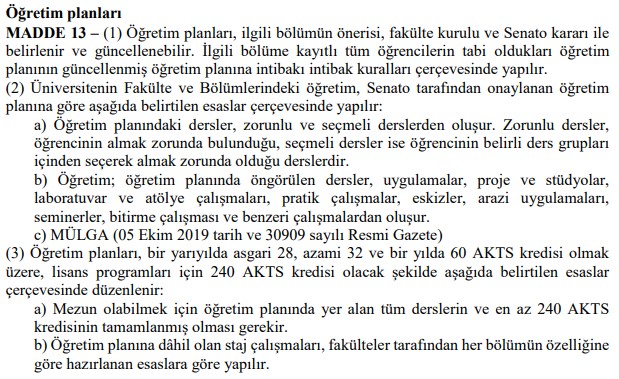 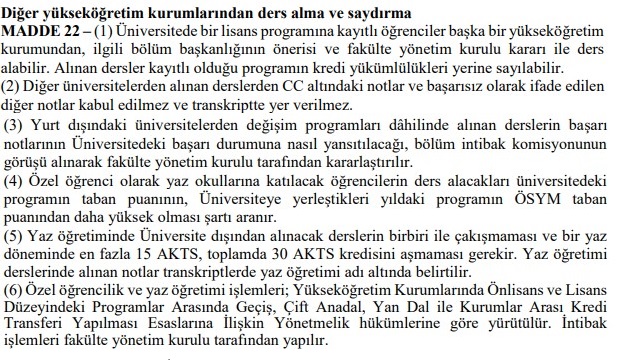 İntibak NedeniÖğrenci No Adı SoyadıGeldiği Üniversite, Bölüm ve Programı GTÜ’deki  BölümüGeldiği Program İngilizce Yüzde Oranı* GTÜ’deki Program İngilizce Yüzde Oranı GTÜ’de Kabul Edilen Toplam AKTS Kredisiİntibakın Yapıldığı Yarıyıl**Müfredatı Diğer BilgilerÖğrencinin Geldiği Üniversitede Yaptığı Stajlar ve TarihleriStajların GTÜ’de İntibakıDiğer Bilgiler***İmzaİntibak Komisyonu Başkanıİmzaİntibak Komisyonu Üyesiİmzaİntibak Komisyonu Üyesi1. Yıl / GÜZ Yarıyılı1. Yıl / GÜZ Yarıyılı1. Yıl / GÜZ Yarıyılı1. Yıl / GÜZ Yarıyılı1. Yıl / GÜZ Yarıyılı1. Yıl / GÜZ Yarıyılı1. Yıl / GÜZ Yarıyılı1. Yıl / GÜZ Yarıyılı1. Yıl / GÜZ Yarıyılı1. Yıl / GÜZ Yarıyılı1. Yıl / GÜZ Yarıyılı1. Yıl / GÜZ YarıyılıGeldiği Üniversitede Aldığı DerslerGeldiği Üniversitede Aldığı DerslerGeldiği Üniversitede Aldığı DerslerGeldiği Üniversitede Aldığı DerslerGeldiği Üniversitede Aldığı DerslerGeldiği Üniversitede Aldığı DerslerGTÜ’de Kabul Edilen DerslerGTÜ’de Kabul Edilen DerslerGTÜ’de Kabul Edilen DerslerGTÜ’de Kabul Edilen DerslerGTÜ’de Kabul Edilen DerslerGTÜ’de Kabul Edilen DerslerDers KoduDers AdıAKTS KrediKrediKrediNotuDers KoduDers AdıDers AdıAKTS KrediKrediNotuToplam krediToplam krediToplam krediToplam krediToplam kredi1. Yıl / BAHAR Yarıyılı1. Yıl / BAHAR Yarıyılı1. Yıl / BAHAR Yarıyılı1. Yıl / BAHAR Yarıyılı1. Yıl / BAHAR Yarıyılı1. Yıl / BAHAR Yarıyılı1. Yıl / BAHAR Yarıyılı1. Yıl / BAHAR Yarıyılı1. Yıl / BAHAR Yarıyılı1. Yıl / BAHAR Yarıyılı1. Yıl / BAHAR Yarıyılı1. Yıl / BAHAR YarıyılıGeldiği Üniversitede Aldığı DerslerGeldiği Üniversitede Aldığı DerslerGeldiği Üniversitede Aldığı DerslerGeldiği Üniversitede Aldığı DerslerGeldiği Üniversitede Aldığı DerslerGeldiği Üniversitede Aldığı DerslerGTÜ’de Kabul Edilen DerslerGTÜ’de Kabul Edilen DerslerGTÜ’de Kabul Edilen DerslerGTÜ’de Kabul Edilen DerslerGTÜ’de Kabul Edilen DerslerGTÜ’de Kabul Edilen DerslerDers KoduDers AdıAKTS KrediKrediKrediNotuDers KoduDers AdıDers AdıAKTS KrediKrediNotuToplam krediToplam krediToplam krediToplam krediToplam kredi2. Yıl / GÜZ Yarıyılı2. Yıl / GÜZ Yarıyılı2. Yıl / GÜZ Yarıyılı2. Yıl / GÜZ Yarıyılı2. Yıl / GÜZ Yarıyılı2. Yıl / GÜZ Yarıyılı2. Yıl / GÜZ Yarıyılı2. Yıl / GÜZ Yarıyılı2. Yıl / GÜZ Yarıyılı2. Yıl / GÜZ Yarıyılı2. Yıl / GÜZ Yarıyılı2. Yıl / GÜZ YarıyılıGeldiği Üniversitede Aldığı DerslerGeldiği Üniversitede Aldığı DerslerGeldiği Üniversitede Aldığı DerslerGeldiği Üniversitede Aldığı DerslerGeldiği Üniversitede Aldığı DerslerGeldiği Üniversitede Aldığı DerslerGTÜ’de Kabul Edilen DerslerGTÜ’de Kabul Edilen DerslerGTÜ’de Kabul Edilen DerslerGTÜ’de Kabul Edilen DerslerGTÜ’de Kabul Edilen DerslerGTÜ’de Kabul Edilen DerslerDers KoduDers AdıAKTS KrediKrediKrediNotuDers KoduDers AdıDers AdıAKTS KrediKrediNotuToplam krediToplam krediToplam krediToplam krediToplam kredi2. Yıl / BAHAR Yarıyılı2. Yıl / BAHAR Yarıyılı2. Yıl / BAHAR Yarıyılı2. Yıl / BAHAR Yarıyılı2. Yıl / BAHAR Yarıyılı2. Yıl / BAHAR Yarıyılı2. Yıl / BAHAR Yarıyılı2. Yıl / BAHAR Yarıyılı2. Yıl / BAHAR Yarıyılı2. Yıl / BAHAR Yarıyılı2. Yıl / BAHAR Yarıyılı2. Yıl / BAHAR YarıyılıGeldiği Üniversitede Aldığı DerslerGeldiği Üniversitede Aldığı DerslerGeldiği Üniversitede Aldığı DerslerGeldiği Üniversitede Aldığı DerslerGeldiği Üniversitede Aldığı DerslerGeldiği Üniversitede Aldığı DerslerGTÜ’de Kabul Edilen DerslerGTÜ’de Kabul Edilen DerslerGTÜ’de Kabul Edilen DerslerGTÜ’de Kabul Edilen DerslerGTÜ’de Kabul Edilen DerslerGTÜ’de Kabul Edilen DerslerDers KoduDers AdıAKTS KrediKrediKrediNotuDers KoduDers AdıDers AdıAKTS KrediKrediNotuoplam kredioplam krediToplam krediToplam krediToplam kredi3. Yıl / GÜZ Yarıyılı3. Yıl / GÜZ Yarıyılı3. Yıl / GÜZ Yarıyılı3. Yıl / GÜZ Yarıyılı3. Yıl / GÜZ Yarıyılı3. Yıl / GÜZ Yarıyılı3. Yıl / GÜZ Yarıyılı3. Yıl / GÜZ Yarıyılı3. Yıl / GÜZ Yarıyılı3. Yıl / GÜZ Yarıyılı3. Yıl / GÜZ Yarıyılı3. Yıl / GÜZ YarıyılıGeldiği Üniversitede Aldığı DerslerGeldiği Üniversitede Aldığı DerslerGeldiği Üniversitede Aldığı DerslerGeldiği Üniversitede Aldığı DerslerGeldiği Üniversitede Aldığı DerslerGeldiği Üniversitede Aldığı DerslerGTÜ’de Kabul Edilen DerslerGTÜ’de Kabul Edilen DerslerGTÜ’de Kabul Edilen DerslerGTÜ’de Kabul Edilen DerslerGTÜ’de Kabul Edilen DerslerGTÜ’de Kabul Edilen DerslerDers KoduDers AdıAKTS KrediKrediKrediNotuDers KoduDers AdıDers AdıAKTS KrediKrediNotuToplam krediToplam krediToplam krediToplam krediToplam kredi3. Yıl / BAHAR Yarıyılı3. Yıl / BAHAR Yarıyılı3. Yıl / BAHAR Yarıyılı3. Yıl / BAHAR Yarıyılı3. Yıl / BAHAR Yarıyılı3. Yıl / BAHAR Yarıyılı3. Yıl / BAHAR Yarıyılı3. Yıl / BAHAR Yarıyılı3. Yıl / BAHAR Yarıyılı3. Yıl / BAHAR Yarıyılı3. Yıl / BAHAR Yarıyılı3. Yıl / BAHAR YarıyılıGeldiği Üniversitede Aldığı DerslerGeldiği Üniversitede Aldığı DerslerGeldiği Üniversitede Aldığı DerslerGeldiği Üniversitede Aldığı DerslerGeldiği Üniversitede Aldığı DerslerGeldiği Üniversitede Aldığı DerslerGTÜ’de Kabul Edilen DerslerGTÜ’de Kabul Edilen DerslerGTÜ’de Kabul Edilen DerslerGTÜ’de Kabul Edilen DerslerGTÜ’de Kabul Edilen DerslerGTÜ’de Kabul Edilen DerslerDers KoduDers AdıAKTS KrediKrediKrediNotuDers KoduDers AdıDers AdıAKTS KrediKrediNotuToplam krediToplam krediToplam krediToplam krediToplam kredi4. Yıl / GÜZ Yarıyılı4. Yıl / GÜZ Yarıyılı4. Yıl / GÜZ Yarıyılı4. Yıl / GÜZ Yarıyılı4. Yıl / GÜZ Yarıyılı4. Yıl / GÜZ Yarıyılı4. Yıl / GÜZ Yarıyılı4. Yıl / GÜZ Yarıyılı4. Yıl / GÜZ Yarıyılı4. Yıl / GÜZ Yarıyılı4. Yıl / GÜZ Yarıyılı4. Yıl / GÜZ YarıyılıGeldiği Üniversitede Aldığı DerslerGeldiği Üniversitede Aldığı DerslerGeldiği Üniversitede Aldığı DerslerGeldiği Üniversitede Aldığı DerslerGeldiği Üniversitede Aldığı DerslerGeldiği Üniversitede Aldığı DerslerGTÜ’de Kabul Edilen DerslerGTÜ’de Kabul Edilen DerslerGTÜ’de Kabul Edilen DerslerGTÜ’de Kabul Edilen DerslerGTÜ’de Kabul Edilen DerslerGTÜ’de Kabul Edilen DerslerDers KoduDers AdıAKTS KrediKrediKrediNotuDers KoduDers AdıDers AdıAKTS KrediKrediNotuToplam krediToplam krediToplam krediToplam krediToplam kredi4. Yıl / BAHAR Yarıyılı4. Yıl / BAHAR Yarıyılı4. Yıl / BAHAR Yarıyılı4. Yıl / BAHAR Yarıyılı4. Yıl / BAHAR Yarıyılı4. Yıl / BAHAR Yarıyılı4. Yıl / BAHAR Yarıyılı4. Yıl / BAHAR Yarıyılı4. Yıl / BAHAR Yarıyılı4. Yıl / BAHAR Yarıyılı4. Yıl / BAHAR Yarıyılı4. Yıl / BAHAR YarıyılıGeldiği Üniversitede Aldığı DerslerGeldiği Üniversitede Aldığı DerslerGeldiği Üniversitede Aldığı DerslerGeldiği Üniversitede Aldığı DerslerGeldiği Üniversitede Aldığı DerslerGeldiği Üniversitede Aldığı DerslerGTÜ’de Kabul Edilen DerslerGTÜ’de Kabul Edilen DerslerGTÜ’de Kabul Edilen DerslerGTÜ’de Kabul Edilen DerslerGTÜ’de Kabul Edilen DerslerGTÜ’de Kabul Edilen DerslerDers KoduDers AdıAKTS KrediKrediKrediNotuDers KoduDers AdıDers AdıAKTS KrediKrediNotuToplam krediToplam krediToplam krediToplam krediToplam krediKabul edilen toplam AKTS kredisiKabul edilen toplam AKTS kredisiKabul edilen toplam AKTS kredisiKabul edilen toplam AKTS kredisiKabul edilen toplam AKTS kredisiKabul edilen toplam AKTS kredisiKabul edilen toplam AKTS kredisiKabul edilen toplam AKTS kredisiKabul edilen toplam AKTS kredisi